Ҡ а р а р                                                                                                                                   р е ш е н и еО прогнозе социально-экономического развития сельского поселения Юмашевский сельсовет муниципального района Чекмагушевский район Республики Башкортостан на 2023 год и на плановый период 2024 и 2025 годов.Руководствуясь ст.35 Федерального закона "Об общих принципах организации местного самоуправления в Российской Федерации", Уставом  сельского поселения Юмашевский сельсовет муниципального района Чекмагушевский район Республики Башкортостан Совет сельского поселения Юмашевский сельсовет муниципального района Чекмагушевский район Республики Башкортостан решил:1. Администрации сельского поселения Юмашевский сельсовет муниципального района Чекмагушевский район Республики Башкортостан:- обеспечить дальнейшее улучшение торгового обслуживания и  развития предпринимательства;- организация работы всех социально-культурных учреждений и  общественных организаций по духовно-нравственному воспитанию населения;- обеспечить выполнение намеченных программ капитального и дорожного строительства, газификации и благоустройства населенных пунктов, решение на должном уровне задач в области транспорта, связи,  жилищно-коммунального хозяйства и социальной политики.2. Контроль за ходом выполнения настоящего решения возложить на постоянную комиссию по бюджету, налогам, вопросам муниципальной собственности.Заместитель председателя Совета                                          сельского поселения Юмашевский сельсоветМР Чекмагушевский районРеспублики Башкортостан	Г.М. Тимашевас.Юмашево22 декабря 2022 г.№ 140БАШҠОРТОСТАН  РЕСПУБЛИКАҺЫСАҠМАҒОШ  РАЙОНЫ муниципаль районЫНЫҢ  ЙОМАШ АУЫЛ СОВЕТЫ АУЫЛ    БИЛӘмӘҺЕ СОВЕТЫ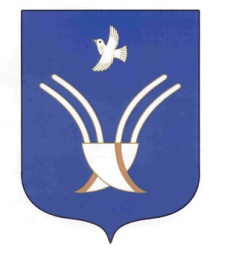 Совет сельского поселенияЮМАШЕВСКИЙ СЕЛЬСОВЕТмуниципального района Чекмагушевский район Республики Башкортостан